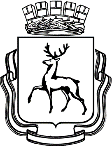 АДМИНИСТРАЦИЯ ГОРОДА НИЖНЕГО НОВГОРОДАМуниципальное казенное учреждение«Городской центр градостроительства и архитектуры»СПРАВКАо возможном месте размещения объекта нового строительстваОписание местоположения земельного участкаг. Нижний Новгород, Автозаводский район, на пересечении Шуваловского проезда и Шуваловского канала в Шуваловской промзоне.Цель использования в соответствии с приказом Минэкономразвития РФ от 01.09.2014 № 540 4.9.1 Объекты придорожного сервиса (размещение станции технического обслуживания легковых автомобилей до 5 постов).Площадь земельного участка8717 квадратных метра.Функциональная зона по генеральному плануПК-4 Зона производственно-коммунальных объектов V класса вредности.Соответствие территориальных зон Правил землепользования и застройки в городе Нижнем Новгороде наименованиям функциональных зон генерального плана города Нижнего НовгородаГрадостроительные регламенты для территориальной зоны Правил землепользования и застройки в городе Нижнем НовгородеПК-4. Зона производственно-коммунальных объектовV класса вредностиОсновные виды разрешенного использованияУсловно разрешенные виды использованияПредельные (минимальные и (или) максимальные) размеры земельных участков и предельные параметры разрешенного строительства, реконструкции объектов капитального строительстваСведения о наличии решений инвестиционного совета при Губернаторе Нижегородской области и/или комиссии по инвестиционной политике и земельным отношениям администрации города Нижнего НовгородаРешения инвестиционного совета при Губернаторе Нижегородской области и/или комиссии по инвестиционной политике и земельным отношениям администрации города Нижнего Новгорода на земельном участке отсутствуют.Сведения о наличии проектов планировки и межеванияЗемельный участок находится в границах:проекта планировки территории Шуваловской промзоны в Автозаводском, Канавинском, Ленинском районах города Нижнего Новгорода, утвержденным постановлением администрации города Нижнего Новгорода от 31.05.2017 № 2457.Сведения о зонах с особыми условиями использования территорииЗемельный участок расположен в зоне действия градостроительных ограничений:10-ти, 15-ти, 30-ти километрового радиуса от контрольной точки аэродрома ОАО «НАЗ «Сокол» и 10-ти, 15-ти, 30-ти километрового радиуса от контрольной точки аэродрома ОАО «Международный аэропорт Нижний Новгород». Превышение аэродрома ОАО «НАЗ «Сокол» - 82,03 м; аэродрома ОАО «Международный аэропорт Нижний Новгород» - 78,00 м;санитарного разрыва вдоль стандартных маршрутов взлета и посадки воздушных судов ОАО «НАЗ «Сокол» и ОАО «Международный аэропорт Нижний Новгород» зона «А» (санитарно-эпидемиологическое заключение Управления федеральной службы в сфере защиты прав потребителя и благополучия человека по Нижегородской области № 52.НЦ.04.000.Т.000203.03.14 от 20.03.2014, №52.НЦ.04.000.Т.001034.09.13 от 05.09.2013);зоны санитарной охраны источников водоснабжения (III пояс) (в соответствии с генеральным планом города Нижнего Новгорода, утвержденным постановлением городской Думы города Нижнего Новгорода от 17.03.2010 №22 (с изменениями);санитарно-защитной зоне производственных объектов (R-500 м, СанПиН 2.2.1/2.1.1.1200-03 (постановление Главного государственного санитарного врача РФ от 25.09.2007 № 74) раздел 7.1.12 класс II п.1);санитарно-защитной зоне производственных объектов (R-500 м, СанПиН 2.2.1/2.1.1.1200-03 (постановление Главного государственного санитарного врача РФ от 25.09.2007 № 74) раздел.7.1.4 класс II п. 2);санитарно-защитной зоне производственных объектов (R-300 м, СанПиН 2.2.1/2.1.1.1200-03 (в редакции постановления Гл. гос. сан. врача РФ от 25.09.2007 № 74) раздел 7.1.4 класс III  п. 6);санитарно-защитной зоне производственных объектов (R-100м, СанПиН 2.2.1/2.1.1.1200-03 в редакции постановления Главного государственного санитарного врача РФ от 25.09.2007.№74 (с изменениями) раздел 7.1.1 класс IV п. 19);санитарно-защитной зоне производственных объектов (R-300 м (Заключение ЦГСЭН г.Н.Н. от 06.05.1997  № 108); R-50 м склад инертных материалов: СанПиН 2.2.1/2.1.1.1200-03, раздел 7.1.14 класс V п.2, общая 300 м, СанПиН 2.2.1/2.1.1.1200-03 раздел 7.1.4 класс III);санитарно-защитной зоне производственных объектов (R-100м, СанПиН 2.2.1/2.1.1.1200-03 раздел 7.1.1 класс IV п.14).9. Приложения:10. Иная информация:1. Заявитель предупрежден, что информация носит справочный характер и актуальна на дату выдачи.2. Выдаваемые сведения не предоставляют гарантию получения земельного участка по решениям инвестиционного совета при Губернаторе Нижегородской области (далее-Инвестсовет) или комиссии по инвестиционной политике и земельным отношениям администрации города Нижнего Новгорода, положительного заключения департамента градостроительного развития и архитектуры администрации города Нижнего Новгорода для рассмотрения заявки на Инвестсовете.11. Подписи:Справка выданаЗаказчик: ____________________Дата: «__» ____________ 20___ г.Кодовое обозначение функциональной зоны генерального плана города Нижнего НовгородаНаименование функциональной зоны генерального плана города Нижнего НовгородаКодовое обозначение территориальной зоны Правил землепользования и застройки в городе Нижнем НовгородеНаименование территориальной зоны Правил землепользования и застройки в городе Нижнем НовгородеПК-4зона производственно-коммунальных объектов V класса вредностиПК-4зона производственно-коммунальных объектов V класса вредностиНаименование вида разрешенного использования земельного участкаОписание вида разрешенного использования земельного участкаКод (числовое обозначение) вида разрешенного использования земельного участкаТяжелая промышленность- производственно-коммунальные объекты V класса вредности (размещение объектов капитального строительства, металлургической, машиностроительной промышленности, а также изготовления и ремонта продукции судостроения, авиастроения, вагоностроения, машиностроения, станкостроения, а также другие подобные промышленные предприятия, для эксплуатации которых предусматривается установление охранных или санитарно-защитных зон);- административные здания и офисы6.2Легкая промышленность- производственно-коммунальные объекты V класса вредности (размещение объектов капитального строительства, текстильной, фарфоро-фаянсовой, электронной промышленности);- административные здания и офисы6.3Автомобилестроительная промышленность- производственно-коммунальные объекты V класса вредности (размещение объектов капитального строительства, предназначенных для производства оборудования, частей и принадлежностей автомобилей и их двигателей);- административные здания и офисы6.2.1Фармацевтическая промышленность- производственно-коммунальные объекты V класса вредности (размещение объектов капитального строительства, предназначенных для фармацевтического производства);- административные здания и офисы6.3.1Связь- производственно-коммунальные объекты V класса вредности (размещение объектов связи, радиовещания, телевидения, включая воздушные радиорелейные, надземные и подземные кабельные линии связи, линии радиофикации, антенные поля, усилительные пункты на кабельных линиях связи, инфраструктуру спутниковой связи и телерадиовещания);- административные здания и офисы6.8Склады- промышленные базы,- склады,- погрузочные терминалы;- доки;- склады противогололедных реагентов;- элеваторы и продовольственные склады, за исключением железнодорожных перевалочных складов6.9Целлюлозно-бумажная промышленность- производственно-коммунальные объекты V класса вредности (размещение объектов капитального строительства, предназначенных для производства бумаги, картона и изделий из них, издательской и полиграфической деятельности, тиражирования записанных носителей)6.11Коммунальное обслуживание- здания, предназначенные для приема населения и организаций в связи с предоставлением им коммунальных услуг;- типографии3.1Обеспечение внутреннего порядка- объекты пожарной охраны, в том числе пожарные депо, пожарные части8.3Специальная деятельность- пункты приема и складирования автомобилей, подлежащих утилизации;- полигоны твердых бытовых отходов;- участки компостирования твердых бытовых отходов;- резервуары для хранения воды, пруды-отстойники;- снегоприемные пункты, снегоплавильные камеры;- станции снеготаяния12.2Стационарное медицинское обслуживание- здания медико-санитарных частей по оказанию помощи сотрудникам предприятий;- амбулатории, поликлиники3.4.2Гостиничное обслуживание- общежития4.7Обслуживание автотранспортаавтостоянки различного типа;- гаражи-стоянки различного типа4.9Объекты придорожного сервиса- автомойки;- АЗС различного типа, газонаполнительные станции;- станции по техническому обслуживанию автомобилей, автосервисы;- отстойно-разворотные площадки общественного транспорта;- депо общественного транспорта;- автопарки;- диспетчерские пункты4.9.1Приюты для животных- ветеринарные лечебницы с содержанием животных;- виварии, питомники;- кинологические центры3.10.2Обеспечение научной деятельности- здания научно-исследовательских организации и институтов различных областей, в том числе конструкторских бюро, опытных предприятий3.9Магазин- магазины4.4Объекты торговли (торговые центры, торгово-развлекательные центры (комплексы))- автосалоны;- торгово-выставочные комплексы4.2Рынки- оптовые рынки;- торгово-складские базы;- центры оптовой и мелкооптовой торговли;- рынки по продаже автотранспортных средств4.3Общественное питание- предприятия общественного питания4.6Бытовое обслуживание- здания учреждений, предоставляющих бытовые услуги населению и организациям (комбинаты бытового обслуживания);- бани, банно-оздоровительные комплексы;- здания по оказанию ритуальных услуг (бюро похоронного обслуживания);- химчистки;- прачечные3.3Водный транспорт- причальные стенки, пристани, грузовые причалы;- берегоукрепительные сооружения;- эллинги7.3Наименование вида разрешенного использования земельного участкаОписание вида разрешенного использования земельного участкаКод (числовое обозначение) вида разрешенного использования земельного участкаГостиничное обслуживание- гостиницы, отели4.7Религиозное использование- культовые здания и сооружения без проведения богослужений, в том числе часовни3.7Сельскохозяйственное использование- теплицы;- оранжереи;- питомники, цветочно-оранжерейные хозяйства1.0Водный транспорт- речной порт7.3N п/пНаименование размера, параметраЗначение, единица измерения, дополнительные условия1.Минимальные и (или) максимальные размеры земельного участка, в том числе его площадьминимальная площадь земельного участка допускается не менее суммы площади, занимаемой существующим или размещаемым на его территории объектом капитального строительства, и требуемых площади озелененных территорий, площади для размещения машино-мест, проездов и иных необходимых в соответствии с настоящими Правилами и техническими регламентами вспомогательных объектов, предназначенных для его обслуживания и эксплуатации2.Минимальный отступ от границ земельных участков до зданий, строений, сооружений3,5 м3.Максимальное и (или) минимальное количество наземных этажей или максимальная и (или) минимальная высота зданий, строений, сооруженийне более 16 этажей4Максимальный процент застройки в границах земельного участка60%5Условия размещения и (или) максимальные размеры (площадь) отдельных объектов1) торгово-выставочные комплексы общей площадью не более 5000 кв. м;2) автосалоны общей площадью не более 3500 кв. м;3) магазины общей площадью не более 5000 кв. м№п/пНаименование1Схема земельного участка на адресном плане2Схема земельного участка на топографическом плане3Схема земельного участка на ортофотоплане4Схема земельного участка на кадастровом плане территории5Схема планировочных ограничений6Схема земельного участка на дежурном плане объектов нового строительстваНачальник отдела/ ____________ /Исполнитель/ ____________ /